ОСУДАРСТВЕННЫЙ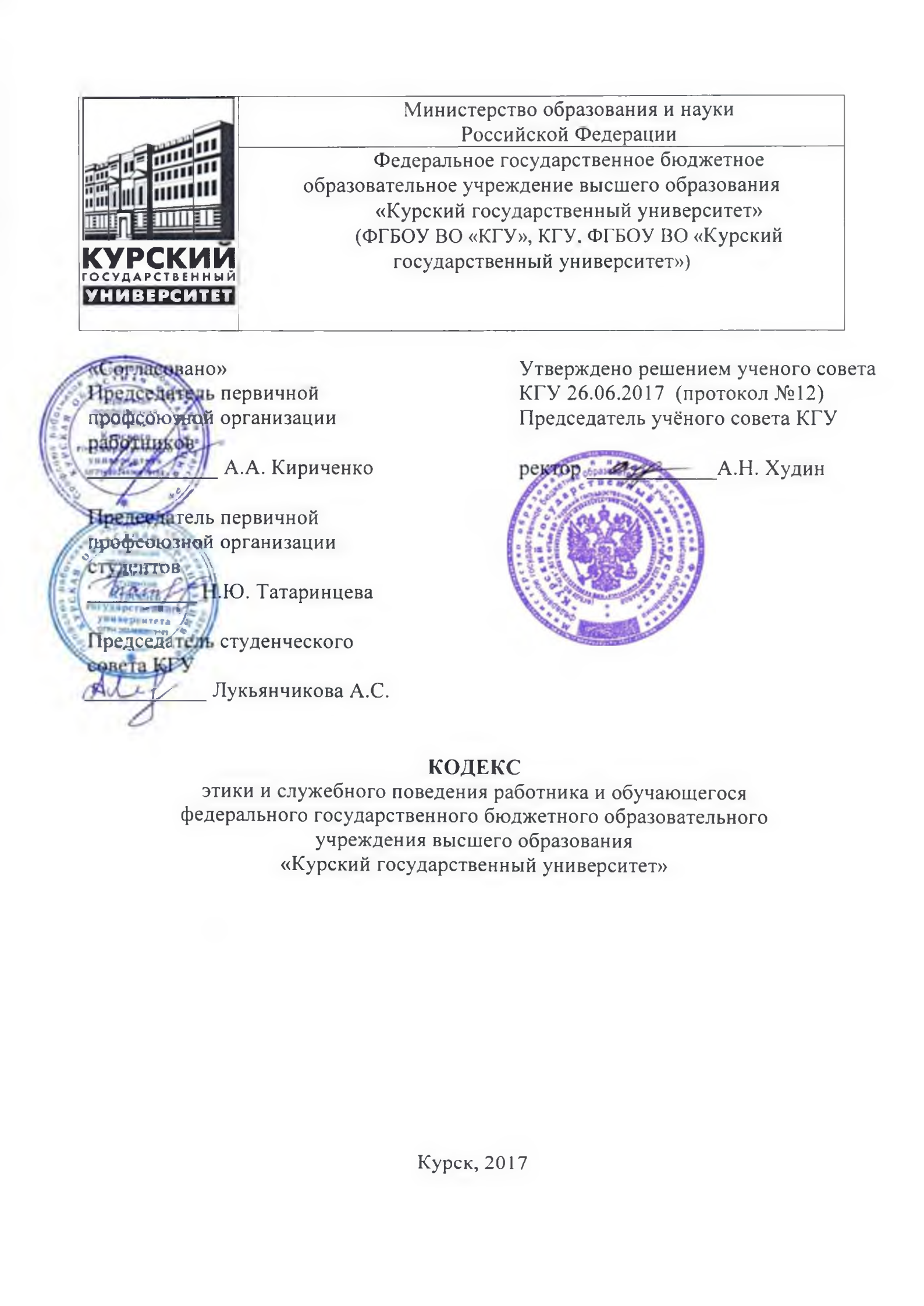 НИВЕРСИТЕТ*ано»	Утверждено решением ученого советапервичной	КГУ 26.06.2017  (протокол №12)профбс^дацй организации	Председатель учёного совета КГУА.А. Кириченко	А.Н. Худин*4//гель первичнойпрофсоюзной организации О/ ПЭПРВ •л- * ►мтетА	А.Ю. Татаринцевагту*1редседг	студенческого1 /	Лукьянчикова А.С.КОДЕКСэтики и служебного поведения работника и обучающегосяфедерального государственного бюджетного образовательногоучреждения высшего образования«Курский государственный университет»Курск, 20171. Общие положения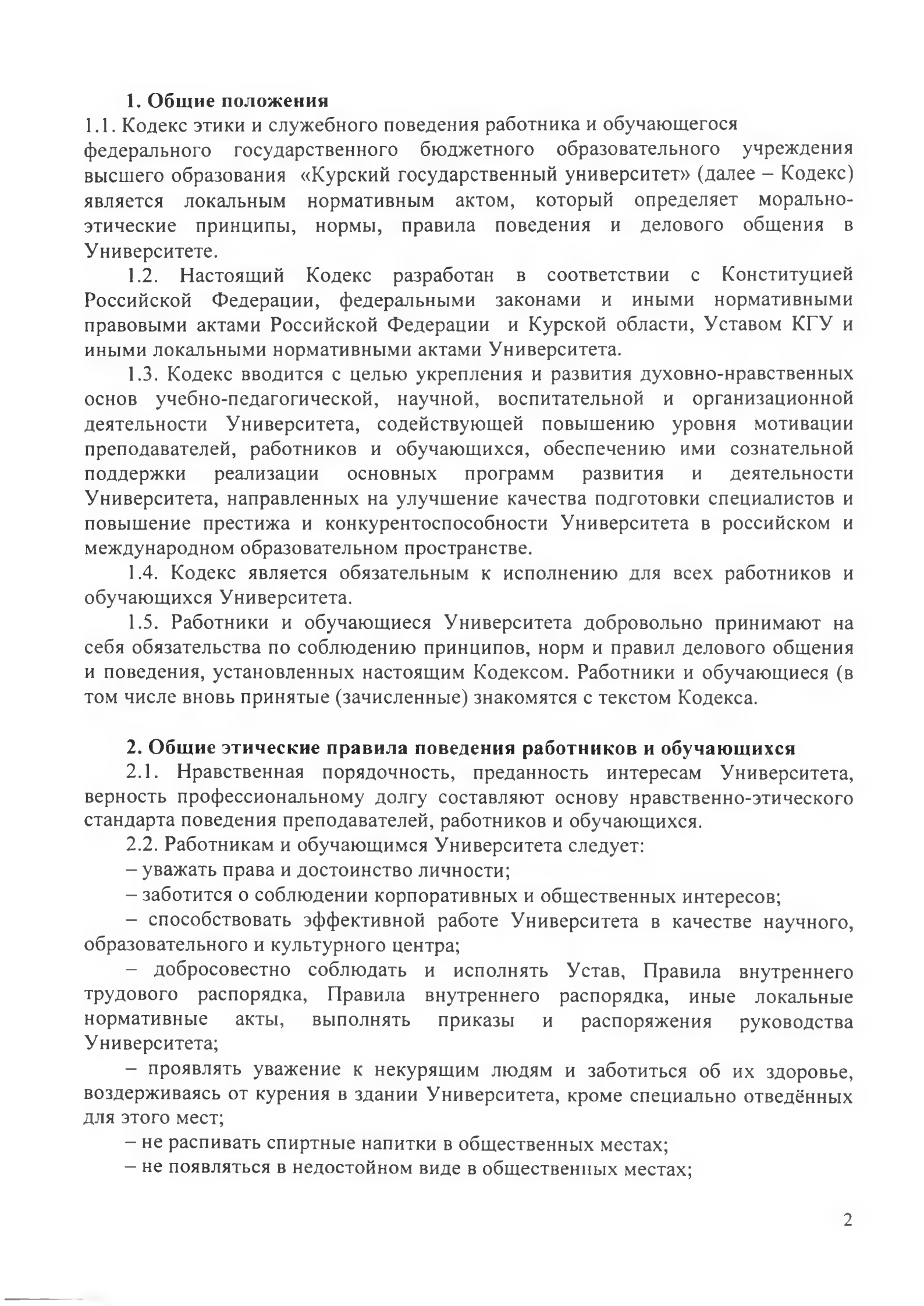 1.1. Кодекс этики и служебного поведения работника и обучающегося федерального государственного бюджетного образовательного учреждения высшего образования «Курский государственный университет» (далее - Кодекс) является локальным нормативным актом, который определяет морально­ этические принципы, нормы, правила поведения и делового общения в Университете.1.2. Настоящий Кодекс разработан в соответствии с Конституцией Российской Федерации, федеральными законами и иными нормативными правовыми актами Российской Федерации и Курской области, Уставом КГУ и иными локальными нормативными актами Университета.1.3. Кодекс вводится с целью укрепления и развития духовно-нравственных основ учебно-педагогической, научной, воспитательной и организационной деятельности Университета, содействующей повышению уровня мотивации преподавателей, работников и обучающихся, обеспечению ими сознательной поддержки реализации основных программ развития и деятельности Университета, направленных на улучшение качества подготовки специалистов и повышение престижа и конкурентоспособности Университета в российском и международном образовательном пространстве.1.4. Кодекс является обязательным к исполнению для всех работников и обучающихся Университета.1.5. Работники и обучающиеся Университета добровольно принимают на себя обязательства по соблюдению принципов, норм и правил делового общенияповедения, установленных настоящим Кодексом. Работники и обучающиеся (в том числе вновь принятые (зачисленные) знакомятся с текстом Кодекса.Общие этические правила поведения работников и обучающихся1. Нравственная порядочность, преданность интересам Университета, верность профессиональному долгу составляют основу нравственно-этического стандарта поведения преподавателей, работников и обучающихся.2. Работникам и обучающимся Университета следует:уважать права и достоинство личности;заботится о соблюдении корпоративных и общественных интересов;способствовать эффективной работе Университета в качестве научного, образовательного и культурного центра;добросовестно соблюдать и исполнять Устав, Правила внутреннего трудового распорядка, Правила внутреннего распорядка, иные локальные нормативные акты, выполнять приказы и распоряжения руководства Университета;проявлять уважение к некурящим людям и заботиться об их здоровье, воздерживаясь от курения в здании Университета, кроме специально отведённых для этого мест;не распивать спиртные напитки в общественных местах;не появляться в недостойном виде в общественных местах;2не употреблять, не изготавливать и не распространять наркотические и токсикологические вещества и их компоненты;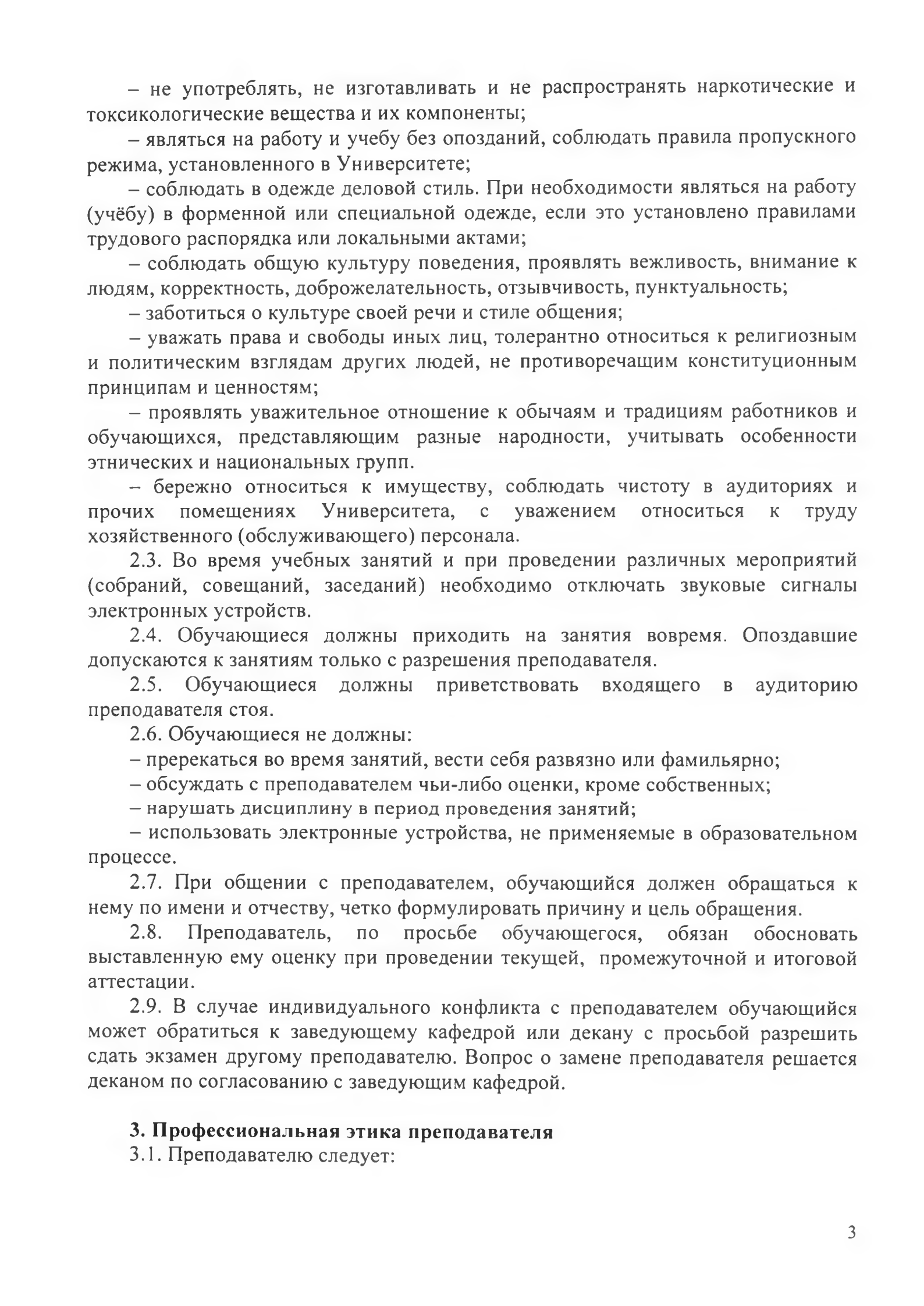 являться на работу и учебу без опозданий, соблюдать правила пропускногорежима, установленного в Университете;соблюдать в одежде деловой стиль. При необходимости являться на работу (учёбу) в форменной или специальной одежде, если это установлено правилами трудового распорядка или локальными актами;соблюдать общую культуру поведения, проявлять вежливость, внимание к людям, корректность, доброжелательность, отзывчивость, пунктуальность;заботиться о культуре своей речи и стиле общения;уважать права и свободы иных лиц, толерантно относиться к религиознымполитическим взглядам других людей, не противоречащим конституционным принципам и ценностям;проявлять уважительное отношение к обычаям и традициям работников и обучающихся, представляющим разные народности, учитывать особенности этнических и национальных групп.бережно относиться к имуществу, соблюдать чистоту в аудиториях и прочих помещениях Университета, с уважением относиться к труду хозяйственного (обслуживающего) персонала.3. Во время учебных занятий и при проведении различных мероприятий (собраний, совещаний, заседаний) необходимо отключать звуковые сигналы электронных устройств.4. Обучающиеся должны приходить на занятия вовремя. Опоздавшие допускаются к занятиям только с разрешения преподавателя.5. Обучающиеся должны приветствовать входящего в аудиторию преподавателя стоя.6. Обучающиеся не должны:пререкаться во время занятий, вести себя развязно или фамильярно;обсуждать с преподавателем чьи-либо оценки, кроме собственных;нарушать дисциплину в период проведения занятий;использовать электронные устройства, не применяемые в образовательном процессе.7. При общении с преподавателем, обучающийся должен обращаться к нему по имени и отчеству, четко формулировать причину и цель обращения.8. Преподаватель, по просьбе обучающегося, обязан обосновать выставленную ему оценку при проведении текущей, промежуточной и итоговой аттестации.9. В случае индивидуального конфликта с преподавателем обучающийся может обратиться к заведующему кафедрой или декану с просьбой разрешить сдать экзамен другому преподавателю. Вопрос о замене преподавателя решается деканом по согласованию с заведующим кафедрой.Профессиональная этика преподавателя3.1. Преподавателю следует:3строить свои отношения с обучающимися на основе взаимного уважения, требовательности к себе и обучающимся, сохранять объективность и беспристрастность;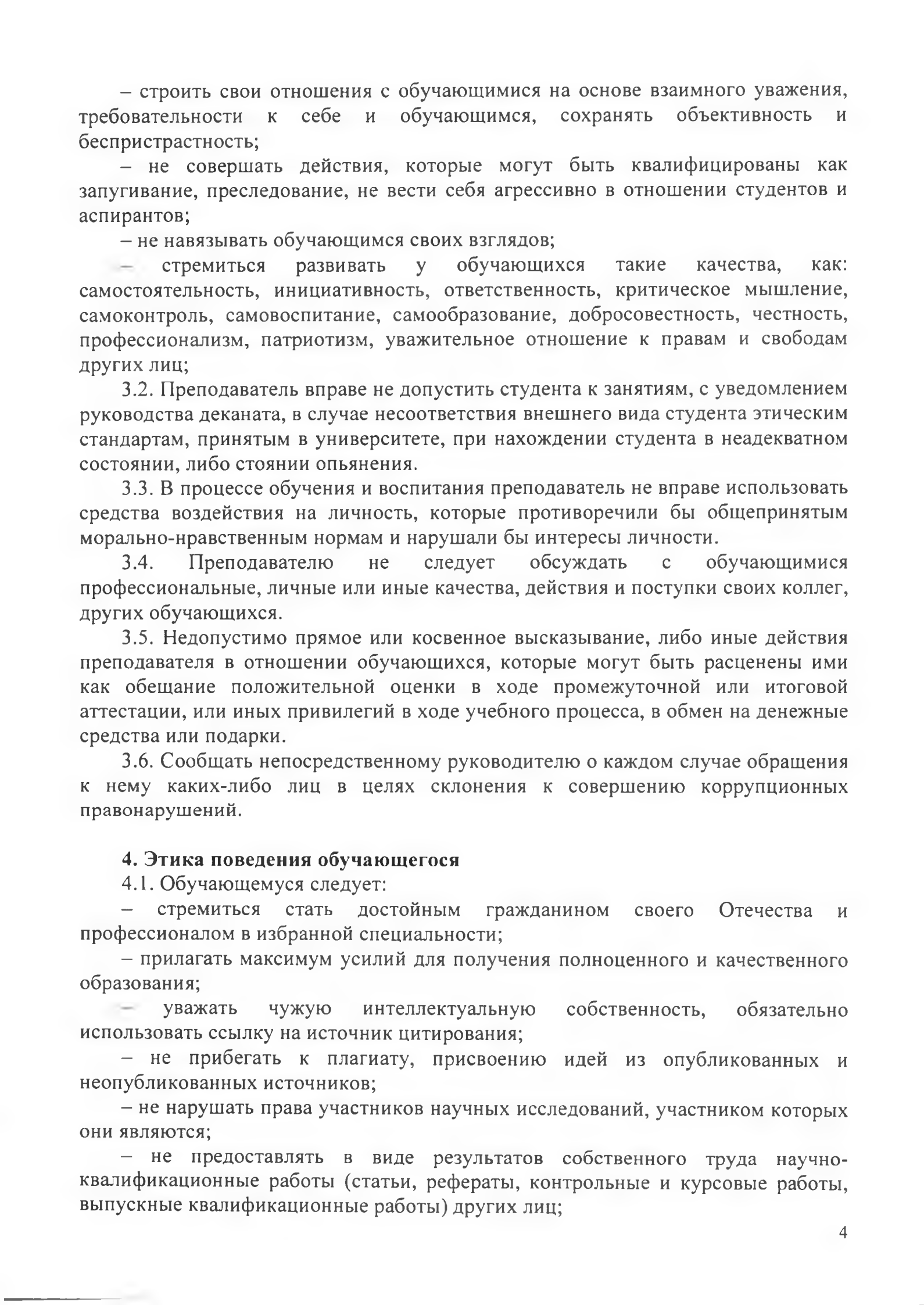 не совершать действия, которые могут быть квалифицированы как запугивание, преследование, не вести себя агрессивно в отношении студентов и аспирантов;не навязывать обучающимся своих взглядов;стремиться развивать у обучающихся такие качества, как: самостоятельность, инициативность, ответственность, критическое мышление, самоконтроль, самовоспитание, самообразование, добросовестность, честность, профессионализм, патриотизм, уважительное отношение к правам и свободам других лиц;3.2. Преподаватель вправе не допустить студента к занятиям, с уведомлением руководства деканата, в случае несоответствия внешнего вида студента этическим стандартам, принятым в университете, при нахождении студента в неадекватном состоянии, либо стоянии опьянения.3.3. В процессе обучения и воспитания преподаватель не вправе использовать средства воздействия на личность, которые противоречили бы общепринятым морально-нравственным нормам и нарушали бы интересы личности.3.4. Преподавателю не следует обсуждать с обучающимися профессиональные, личные или иные качества, действия и поступки своих коллег, других обучающихся.3.5. Недопустимо прямое или косвенное высказывание, либо иные действия преподавателя в отношении обучающихся, которые могут быть расценены ими как обещание положительной оценки в ходе промежуточной или итоговой аттестации, или иных привилегий в ходе учебного процесса, в обмен на денежные средства или подарки.3.6. Сообщать непосредственному руководителю о каждом случае обращениянему каких-либо лиц в целях склонения к совершению коррупционных правонарушений.Этика поведения обучающегося1. Обучающемуся следует:стремиться стать достойным гражданином своего Отечества и профессионалом в избранной специальности;прилагать максимум усилий для получения полноценного и качественного образования;уважать чужую интеллектуальную собственность, обязательно использовать ссылку на источник цитирования;не прибегать к плагиату, присвоению идей из опубликованных и неопубликованных источников;не нарушать права участников научных исследований, участником которых они являются;не предоставлять в виде результатов собственного труда научно­ квалификационные работы (статьи, рефераты, контрольные и курсовые работы, выпускные квалификационные работы) других лиц;4не использовать при прохождении промежуточной и итоговой аттестации не учебным процессом технические и иные средства;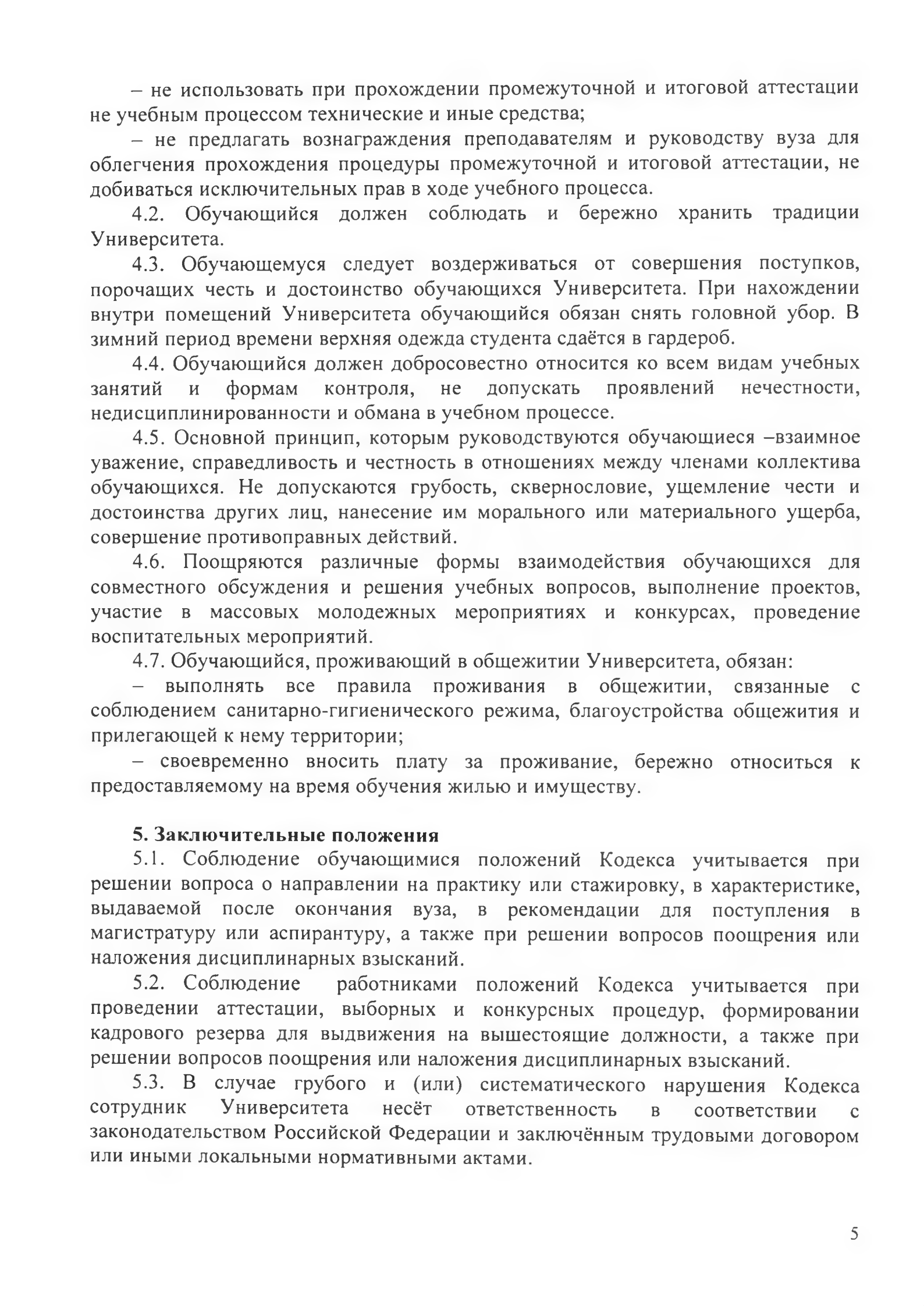 не предлагать вознаграждения преподавателям и руководству вуза для облегчения прохождения процедуры промежуточной и итоговой аттестации, не добиваться исключительных прав в ходе учебного процесса.2. Обучающийся должен соблюдать и бережно хранить традиции Университета.3. Обучающемуся следует воздерживаться от совершения поступков, порочащих честь и достоинство обучающихся Университета. При нахождении внутри помещений Университета обучающийся обязан снять головной убор. В зимний период времени верхняя одежда студента сдаётся в гардероб.4. Обучающийся должен добросовестно относится ко всем видам учебных занятий и формам контроля, не допускать проявлений нечестности, недисциплинированности и обмана в учебном процессе.5. Основной принцип, которым руководствуются обучающиеся -взаимное уважение, справедливость и честность в отношениях между членами коллектива обучающихся. Не допускаются грубость, сквернословие, ущемление чести и достоинства других лиц, нанесение им морального или материального ущерба, совершение противоправных действий.6. Поощряются различные формы взаимодействия обучающихся для совместного обсуждения и решения учебных вопросов, выполнение проектов, участие в массовых молодежных мероприятиях и конкурсах, проведение воспитательных мероприятий.7. Обучающийся, проживающий в общежитии Университета, обязан:- выполнять все правила проживания в общежитии, связанные с соблюдением санитарно-гигиенического режима, благоустройства общежития и прилегающей к нему территории;- своевременно вносить плату за проживание, бережно относиться к предоставляемому на время обучения жилью и имуществу.Заключительные положения5.1. Соблюдение обучающимися положений Кодекса учитывается при решении вопроса о направлении на практику или стажировку, в характеристике, выдаваемой после окончания вуза, в рекомендации для поступления в магистратуру или аспирантуру, а также при решении вопросов поощрения или наложения дисциплинарных взысканий.5.2. Соблюдение работниками положений Кодекса учитывается при проведении аттестации, выборных и конкурсных процедур, формировании кадрового резерва для выдвижения на вышестоящие должности, а также при решении вопросов поощрения или наложения дисциплинарных взысканий.5.3. В случае грубого и (или) систематического нарушения Кодекса сотрудник Университета несёт ответственность в соответствии с законодательством Российской Федерации и заключённым трудовыми договором или иными локальными нормативными актами.5Министерство образования и науки______ Российской Федерации______Федеральное государственное бюджетноеобразовательное учреждение высшего образования«Курский государственный университет»КУРСКИИ(ФГБОУ ВО «КГУ», КГУ. ФГБОУ ВО «КурскийКУРСКИИгосударственный университет»)